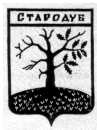 Российская ФедерацияБРЯНСКАЯ ОБЛАСТЬСОВЕТ НАРОДНЫХ ДЕПУТАТОВ СТАРОДУБСКОГО МУНИЦИПАЛЬНОГО ОКРУГАРЕШЕНИЕот  «21» апреля 2021г.  №93г. СтародубО создании муниципального дорожногофонда Стародубского  муниципальногоокруга Брянской области.               В соответствии с пунктом 5 статьи 179.4 Бюджетного кодекса Российской    Федерации и пунктом 5 статьи 16 Федерального закона от 06.10.2003 г. №131-ФЗ «Об общих принципах организации местного самоуправления в Российской Федерации»,Совет  народных депутатов Стародубского муниципального округа Брянской области:РЕШИЛ:Создать муниципальный дорожный фонд  Стародубского  муниципального округа Брянской области.Утвердить Положение о порядке формирования и использования бюджетных ассигнований  муниципального дорожного фонда Стародубского муниципального округа Брянской области  согласно приложению.Признать утратившим силу решение Совета народных депутатов города Стародуба от 30.10.2013 №19 «О создании муниципального дорожного фонда городского округа «город Стародуб».Настоящее решение вступает в силу с момента его официального опубликования и распространяет своё действие на правоотношения возникшие с 1 января 2021 года.      Глава Стародубского муниципального округа                         Н.Н. Тамилин